Túrakód: F-K_5-6-sz /  Táv.: 25,2 km  Szintidő: 3:25 óra, (átlagseb.: 6,94 km/h  /  Frissítve: 2020-03-17Túranév: Futó középtáv 5-6-szakaszRésztávokhoz javasolt rész-szintidők (kerekített adatok, átlagsebességgel kalkulálva):Feldolgozták: Baráth László, Hernyik András, Valkai Árpád, 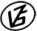 Tapasztalataidat, élményeidet őrömmel fogadjuk! 
(Fotó és videó anyagokat is várunk.)RésztávRésztávRész-szintidőRész-szintidőF-K_5-6-sz_1-rtBuszmegálló: Tompahát, Központ - Furioso EmlékparkIdőmérésen kívül!Időmérésen kívül!F-K_5-6-sz_2-rtFurioso Emlékpark - Horthy-fa1:331:33F-K_5-6-sz_3-rtHorthy-fa – Árpád-halom1:523:25F-K_5-6-sz_4-rtÁrpád-halom – B.megálló: Árpádh., MagtárolóIdőmérésen kívül!Időmérésen kívül!